Opis Przedmiotu Zamówienia (OPZ) Przedmiotem zamówienia, jest dostawa i wdrożenie klastra serwerów ze zintegrowaną platformą wirtualizacyjną Hyper-V  z usługami instalacji, konfiguracji, wsparcia technicznego, wykonanie dokumentacji i przeprowadzenie warsztatu szkoleniowego. Zadaniem WYKONAWCY będzie dostawa i wdrożenie klastra oraz jego integracja z już istniejącą infrastrukturą teleinformatyczną ZAMAWIAJĄCEGO.Celem dostawy węzła klastra jest modernizacja środowiska produkcyjnego KG PSP w obszarze bezpieczeństwa, niezawodności i dostępności usług świadczonych w sieci LAN, jak również wyższych wydajności i przepływności, przy zachowaniu zgodności z obecnie istniejącymi elementami oraz w oparciu o kierunki i zasady budowy wydajnych i bezpiecznych środowisk.  Aby dotrzymać kroku zmieniającemu się otoczeniu i rozwojowi technologicznemu, serwery klastra podłączone do sieci LAN KG PSP muszą zapewniać wysoką dostępność usług sieciowych, płynną komunikację, wysokie wydajności dbając jednocześnie o bezpieczeństwo danych i zasobów.Przedmiotem zamówienia jest w szczególności dostawa urządzeń oraz usług wymienionych poniżej:Serwer węzeł klastra – 4 szt.Macierz dyskowa – 2 szt.Przełącznik SAN Fibre Channel – 2 szt.Wkładki, moduły SFP, światłowody, patchcordy – kpl.Instalacja, konfiguracja, wdrożenie, szkolenieZapewnienie co najmniej 60 miesięcznego okresu gwarancji i serwisu.Założenia projektu dotyczące infrastruktury ITCelem projektu jest budowa stworzenie nowej platformy wirtualizacyjnej opartej o klaster Hyper-V złożonej z  czterech węzłów połączonych poprzez przełączniki Fiber Channel z dwoma macierzami.  W celu uzyskania wysokiej wydajności i niezawodności urządzenia wchodzące w skład tego rozwiązania muszą posiadać redundantne połączenia co wyeliminuje  pojedyncze punkty awarii w całej architekturze.Główne warunki, które musi spełnić wdrażana architektura to:zagwarantowanie  wystarczającej mocy obliczeniowejzapewnienie wysokiej dostępności dla maszyn wirtualnych,wykorzystanie mocy obliczeniowej wszystkich węzłów,równomierne rozłożenie obciążenia na wszystkie serwery klastra,zapewnienie wydajnej pamięci masowej,możliwość replikacji synchronicznej na poziomie sprzętowym, z mechanizmem automatycznego przełączania między macierzami w przypadku wystąpienia awarii,możliwość rozbudowy w zakresie mocy obliczeniowej oraz dostępnej pamięci masowej,zapewnienie nieprzerwanego dostępu do danych, całodobowej ciągłości działania, pomimo wszelkich awarii systemu, a także nieplanowanych lub planowanych przestojów,posiadać wszystkie licencje potrzebne do wdrożenia i utrzymywania środowiska,wykorzystywać rozwiązania, które zapewniają niezawodną pracę platformy oraz odpowiedni poziom SLA w przypadku awarii jednego z jej komponentów,wszystkie niezbędne przewody, wkładki i komponenty konieczne do prawidłowego podłączenia i uruchomienia sprzętu oraz prawidłowego funkcjonowania systemu.Wymaganą architekturę rozwiązania dla wdrażanego klastra serwerów ze zintegrowaną platformą wirtualizacyjną Hyper-V przedstawia poniższy rysunek: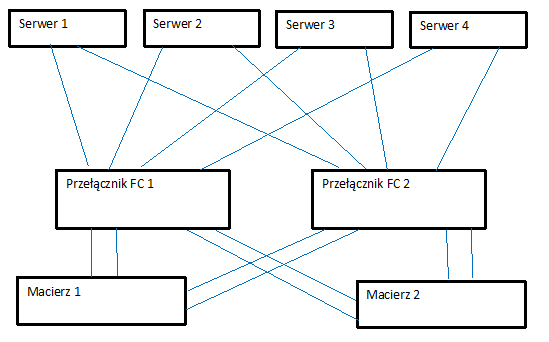 Parametry serwerów przeznaczonych do obsługi warstwy wirtualizacyjnej powinny zapewniać najwyższą wydajność systemu do obsługi najbardziej wymagających procesów. System operacyjny ma być zainstalowany na dyskach serwerów a warstwa wirtualizacyjna będzie korzystała z systemu dyskowego macierzy.Sieć obsługująca powyższą infrastrukturę, ma być oparta na przełącznikach spełniających wymagania aplikacji krytycznych o wysokiej przepustowości i małych opóźnieniach.Dane znajdujące się na macierzach mają być synchronicznie dublowane w taki sposób aby jeśli system podstawowy (aktywny) ulegnie awarii nastąpi natychmiastowe przełączenie na system pomocniczy (działający w trybie gotowości). Przełączenie to musi być niewidoczne zarówno dla serwerów, jak i aplikacji oraz musi zapewniać nieprzerwane działanie całego klastra. Na powyższym schemacie nie zostały uwzględnione przełączniki LAN, które znajdują się w środowisku sieci komputerowej Komendy Głównej PSP. Przełączniki te zostaną połączone z  przełącznikami FC wdrażanego klastra Hyper-V poprzez 4 porty 10Gb ETH.Z uwagi na fakt montażu wszystkich urządzeń wchodzących w skład klastra w bliskiej od siebie odległości, długość wszelkich kabli i przewodów wykorzystanych do stworzenia połączeń nie będzie przekraczała 3 metrów. Wymagania ogólne wspólne dla wszystkich przedmiotów zamówieniaWymagania dla serwerów.Wymagania dla macierzyWymagania dla przełączników Fibre ChannelInstalacja i konfiguracjamontaż urządzeń w miejscu wskazanym przez ZAMAWIAJĄCEGOwykonanie połączeń fizycznych pomiędzy urządzeniamiskonfigurowanie macierzy na potrzeby klastrainstalacja systemu operacyjnego na każdym węźle klastrautworzenie klastra Hyper-V ze wszystkich węzłówkonfiguracja przełączników wirtualnychskonfigurowanie połączeń sieciowych na potrzeby wdrażanego klastrapodłączenie nowego klastra do infrastruktury teleinformatycznej KG PSPskonfigurowanie Menadżera funkcji Hyper-Vskonfigurowanie Failover Cluste Managerskonfigurowanie menadżera automatycznej aktualizacji klastra cluster-aware i utworzenie profilu przebiegu aktualizacjiintegracja z WSUS KG PSPraport z weryfikacji konfiguracji klastra w celu określenia czy dana konfiguracja serwerów jest poprawnie skonfigurowana do obsługi trybu failover – raport sprawdzenia poprawnościraport z przebiegu samoaktualizacji klastraopracowanie dokumentacji powdrożeniowejdostarczenie niezbędnych licencjimigracja kontrolera domeny kgpsp.lan z maszyny wirtualnej do nowego klastramigracja ze „starego” klastra wskazanych przez ZAMAWIAJĄCEGO maszyn wirtualnych w ilości około 30 z jednoczesną aktualizacją ich systemów operacyjnych do wersji zgodnej z systemami operacyjnymi hostów.Zapewnienie co najmniej 60 miesięcznego okresu gwarancji i serwisuGwarancja producenta 60 m-cy dla serwerówGwarancja producenta 60 m-cy dla macierzyGwarancja producenta 60 m-cy dla przełącznikówGwarancja WYKONAWCY 60 m-cy na wykonane wdrożenieZapewnienie przez WYKONAWCĘ wsparcia technicznego w okresie 60 m-cy w ilości 300 godz. zegarowych łącznie.Przeprowadzenie czterodniowych warsztatów z administrowania dostarczonym klastrem w zakresie jego eksploatacji wraz z instruktażem na dostarczonych urządzeniach i oprogramowaniu. Program instruktażu zostanie uzgodniony z ZAMAWIAJĄCYM. Liczbę osób biorących udział w poszczególnych instruktażach oraz czas ich trwania zostanie uzgodniony z ZAMAWIAJĄCYM. Dla oferty należy przyjąć pięć szkoleń jednodniowych ośmiogodzinnych, każde dla co najmniej 4 osób, pokrywających swym zakresem wdrożone rozwiązanie na poziomie jego administrowania.CECHACECHAWYMAGANIA OGÓLNE2.1.OZNAKOWANIEUrządzenia muszą być oznakowane przez producenta w taki sposób, aby możliwa była identyfikacja zarówno produktu (nazwa, nr seryjny) jak i producenta.2.2.OZNAKOWANIE CEWszystkie urządzenia muszą posiadać oznakowanie CE produktu albo spełniać normy równoważne.2.3.OPAKOWANIEUrządzenia muszą być dostarczone ZAMAWIAJĄCEMU w oryginalnych opakowaniach fabrycznych.2.4DOKUMENTACJA Urządzenia zawierać muszą standardową dokumentację dla użytkownika w języku polskim dostępną bezpośrednio jako wydrukowana książeczka bądź do pobrania poprzez sieć Internet.2.5.KABLE ZASILAJĄCE Wszystkie urządzenia muszą być wyposażone w kable zasilające w standardzie kontynentalnym, typu C.2.6.STEROWNIKIDedykowane do zakupionego sprzętu, dostępne z portalu producenta.2.7.GWARANCJAminimum 60 miesięczna gwarancja świadczona na miejscu u klienta;czas reakcji serwisu (okres,  od  momentu  zgłoszenia  serwisowego  potwierdzonego nadaniem identyfikatora zgłoszenia przez WYKONAWCĘ, do momentu podjęcia pierwszych czynności diagnostycznych przez WYKONAWCĘ) - do końca następnego dnia roboczego;wykonawca zapewnia w okresie trwania gwarancji:usługi serwisowe świadczone w miejscu instalacji urządzenia,dostępność wsparcia technicznego w godzinach pracy ZAMAWIAJĄCEGO (815 — 1615)w przypadku awarii dysków twardych, dysk pozostaje u ZAMAWIAJĄCEGO;firma serwisująca musi posiadać ISO 9001:2008 na świadczenie usług serwisowych oraz posiadać autoryzacje producenta serwera.CECHAPARAMETRY I WYMAGANIA MINIMALNETyp obudowy jednostkiobudowa do zamontowania w szafie rack maksymalna wysokość 2U, 19"zestaw szyn do mocowania w szafie umożliwiający pełne wysunięcie serwera z szafy rack oraz ramieniem porządkującym ułożenie przewodówmożliwość instalacji minimum 2 dysków 2.5” typu Hot-PlugPłyta głównadedykowana do pracy w serwerach, zaprojektowana i wyprodukowana przez producenta serwera,możliwość zainstalowania co najmniej dwóch procesorów wielordzeniowych 64 bitowych,wyposażona w gniazda pamięci RAM DDR4 min. 2933 MHzumożliwiająca obsługę co najmniej 2TBmin. 2 złącza PCI Express 3 generacji o prędkości x16Procesorzainstalowane min. dwa procesory64 bitowy, wielordzeniowy dedykowany do pracy w serwerach w układach dwuprocesorowychmin. 8 rdzenioweporównywalny pod względem wydajności z procesorem, który w teście publikowanym na stronie https://www.cpubenchmark.net osiągnął wartość min. 28 0000 punktów Passmark CPU Pamięć RAMtyp DDR4rodzaj RDIMMwsparcie technologii korekcji błędówszyna min. 2933 MHzpojedyncza kość o pojemności min. 32GBmin 512 GB (łączna wszystkich modułów)Karta graficznazintegrowana karta graficznazłącze VGA dostępne z przodu serweraKontroler RAIDtyp sprzętowypoziomy RAID 1,5,6,10,50,60pamięć CACHE min. 2 GBtransfer min 12 Gb/sSAS 3.0Dyski twardezainstalowane min. 2 sztukipojemność min. 400 GB każdyM2 SATA SSD dyski zabezpieczone sprzętowo na poziomie RAID 1hotplugDWPD min. 3,5Napęd dysków optycznychDVD-ROMdopuszcza się dostarczenie napędu zewnętrznego pod warunkiem objęcia go serwisem o parametrach jednakowych z tymi wymaganymi dla całego serweraKarta sieciowazintegrowana min. 2 x RJ45 1 GbE (nie zajmuje slotu PCIe)Zdalne zarządzaniededykowany port typu RJ-45 Ethernet 1 Gb/s  do komunikacji wyłącznie z kontrolerem zdalnego zarządzania z możliwością przeniesienia tej komunikacji na inną kartę sieciową współdzieloną z systemem operacyjnym;karta zarządzającą, niezależna od zainstalowanego na serwerze systemu operacyjnego umożliwiająca:
- zdalne zarządzanie poprzez konsolę niezależnie od zainstalowanego na serwerze systemu operacyjnego,
- monitorowanie i kontrolę zasilania (włączenie, wyłączenie i restart serwera),	
- podgląd logów i sensorów sprzętowych takich jak temperatura, napięcie, monitorowanie stanu CPU,	 
- podgląd informacji dotyczących pamięci,
- przejęcie pełnej konsoli tekstowej serwera niezależnie od jego stanu,
- zarządzanie alarmami poprzez SNMP
- monitoring stanu dysków twardych i kontrolera RAID	
- oprogramowanie zarządzające pochodzące od producenta serwera
- możliwość zdalnej naprawy systemu operacyjnego
- możliwość zdalnej reinstalacji systemu 
- możliwość konfiguracji i wykonania aktualizacji BIOS, Firmware, sterowników serwera bezpośrednio z GUI (graficzny interfejs) karty zarządzającej serwera bez pośrednictwa innych nośników zewnętrznych i wewnętrznych poza obrębem karty zarządzającejkarta zarządzająca musi umożliwiać konfigurację i uruchomienie automatycznego informowania autoryzowanego serwisu producenta serwera o zaistniałej lub zbliżającej się usterce (wymagana jest możliwość automatycznego otworzenia zgłoszenia serwisowego w systemie producenta serwera). Jeżeli są wymagane jakiekolwiek dodatkowe licencje lub pakiety serwisowe potrzebne do uruchomienia automatycznego powiadamiania autoryzowanego serwisu o usterce należy takie elementy wliczyć do oferty – czas trwania minimum równy dla wymaganego okresu gwarancji tj 60 miesięcyKarty rozszerzeńjedna dwuportowa karta 10 GbE w standardzie SFP+ (karta nie może zajmować jakiegokolwiek slotu PCI Express i nie może zostać osiągnięta poprzez zastosowanie dodatkowego adaptera)jedna dwuportowa karta 10 GbE w standardzie SFP+jedna dwuportowa karta FC 16 GbsPortymin. 2 porty USB 3.0 z przodumin. 2 porty USB 3.0 z tyłuzintegrowana karta graficzna ze złączem VGAIlość dostępnych złącz VGA i USB nie może być osiągnięta poprzez stosowanie zewnętrznych przejściówek, rozgałęziaczy czy dodatkowych kart rozszerzeń zajmujących jakikolwiek slot PCI Express serweraZasilanieredundantnezasilacz o mocy  min. 750 W każdy i sprawności 94%;Hot-Plug każdykable zasilające o długości min. 3 mChłodzenieredundantne wentylatory typu Hot-Plug.Elementy bezpieczeństwamoduł TPM 2.0,wbudowany czujnik otwarcia obudowy współpracujący z BIOS i kartą zarządzającą.Diagnostykapanel LCD lub LED umieszczony na froncie obudowy umożliwiający wyświetlenie informacji o stanie co najmniej:
- procesora, pamięci,
- dysku/dysków,
- BIOS’u,
- zasilania.Innefabryczne oznaczenie urządzenia, wykonane przez producenta serwera informujące m.in. o numerze serwisowym serwera, nazwie modelu serweradostawa nowego, nieużywanego i niepochodzącego z innych projektów sprzętu.fizyczne zabezpieczenie dedykowane przez producenta serwera uniemożliwiające wyjęcie dysków twardych umieszczonych na froncie obudowy przez nieuprawnionych użytkowników.dostęp do internetowego archiwum producenta serwera dostępnego na stronie WWW zawierającej sterowniki do serwerów, będących przedmiotem zamówienia tzn. dostęp do najnowszych mikroprogramów (firmware) producenta serwera dla komponentów oferowanego serwera wraz z opisami poprawek przy każdej wersji,możliwość sprawdzenia poprzez portal lub kontakt z telefoniczną infolinią producenta serwera, na ogólnopolski numer o zredukowanej odpłatności, w czasie obowiązywania gwarancji na sprzęt, poprzez podanie numeru seryjnego urządzenia weryfikację: konfiguracji sprzętowej serwera, w tym model i typ dysków twardych, procesora, ilość fabrycznie zainstalowanej pamięci operacyjnej, czasu obowiązywania i typ udzielonej gwarancji;możliwość aktualizacji i pobrania sterowników do oferowanego modelu serwera w najnowszych certyfikowanych wersjach bezpośrednio z sieci Internet za pośrednictwem strony www producenta serweraKable/przewodyKomplet kabli i wkładek przyłączeniowych niezbędnych do uruchomienia urządzeń i wdrożenia wymaganej funkcjonalnościDokumentacjaWykonawca zobowiązany jest dostarczyć kartę produktową oferowanego serwera umożliwiającą weryfikację parametrów oferowanego sprzętu,Wszelkie instrukcje dotyczące przedmiotu zamówienia w języku polskim lub angielskimSerwer wyprodukowany zgodnie z normą ISO-9001 oraz ISO-14001 - dokumenty załączyć do oferty,Serwer musi posiadać deklarację CE -dokument załączyć do ofertyZgodność z systemami operacyjnymiSerwer musi być zgodny z dostarczonym systemem operacyjnym.System operacyjnyMicrosoft® Windows Server 2019 Datacenter,Licencje – należy dostarczyć wszystkie niezbędne do należytego wykonania przedmiotu umowy, obejmujące wszystkie rdzenie procesorów i umożliwiające uruchomienie wirtualizacjiLicencja wieczysta dla oferowanego serweraGwarancjaMinimum 5 lat gwarancji On-Site producenta serwera z gwarantowanym czasem reakcji najpóźniej w następnym dniu roboczym od zgłoszenia usterki; możliwość realizacji zgłoszeń serwisowych 7 dni w tygodniu , 24h na dobę,gwarantowana skuteczna naprawa serwera najpóźniej w ciągu 24 godzin do momentu podjęcia pierwszych czynności diagnostycznych przez WYKONAWCĘZaoferowany serwis musi umożliwiać konfigurację automatycznego powiadamiania serwisu producenta (otwierania zgłoszenia serwisowego wg obowiązującego SLA) o przewidywanej bądź istniejącej usterce,Dostępność części zamiennych przez 5 lat od momentu zakupu serwera,Wymagana jest bezpłatna dostępność poprawek i aktualizacji BIOS/Firmware/sterowników dożywotnio dla oferowanego serwera – jeżeli funkcjonalność ta wymaga dodatkowego serwisu lub licencji producenta serwera taka licencja musi być uwzględniona w konfiguracji,ZAMAWIAJĄCY wymaga co najmniej dwóch z poniższych form  zgłoszeń serwisowych:
- telefonicznie (polska i polskojęzyczna infolinia producenta 
- formularz zgłoszeniowy online producenta 
-  adres email producenta.CECHAPARAMETRY I WYMAGANIA MINIMALNETyp obudowy jednostkiobudowa dedykowana do zamontowania w szafie rack maksymalna wysokość 2U, 19"zestaw szyn do mocowania w szafie rack Kontroler macierzydwa redundantne kontrolery macierzy SAS każdy min. 64 GB Cache,nadzoruje wszystkie zasoby dyskowe macierzy bez korzystania z zewnętrznych połączeńwsparcie RAID 1,5,6,10,50,60SATA, SAS, SSD,możliwość wymiany kontrolera bez konieczności wyłączania zasilania całego urządzenia,możliwość wymiany kontrolera bez utraty danych zapisanych na dyskachDyskitypu SAS SSD 12 Gb/s Hot-Plagłączna pojemność dysków min. 40 TB - RAID 6min. pojemność pojedynczego dysku 3 TBobsługują tryb pracy full-duplexmożliwość podłączenia dodatkowych dyskówmożliwość rozbudowy pojemności macierzy  poprzez dodanie dodatkowych półek dyskowychmożliwość konfiguracji  dysku jako hot-sparePortymin. 4 aktywne porty FC 16 Gbs przypadające na każdy z kontrolerówkontroler kompatybilny z dostarczonymi przełącznikamiZdalne zarządzaniemacierz dyskowa musi umożliwiać zdalne zarządzanie poprzez konsolę oraz poprzez przeglądarkę www,obsługuje protokół SSH dla komunikacji poprzez CLI i/lub obsługuje protokół SSL dla komunikacji poprzez przeglądarkę www,oprogramowanie zarządzające musi pochodzić od producenta macierzy dyskowej,umożliwia aktualizację oprogramowania wewnętrznego, kontrolerów i dysków bez konieczności wyłączania macierzy,Funkcjonalnościzapewnia replikację synchroniczną,umożliwia szyfrowanie danych na zainstalowanych dyskachumożliwia dokonywanie w trybie bez wyłączania zasilania i bez przerywania przetwarzania danych (on-line) operacje na grupach dyskowych i woluminach,obsługuje QoS,macierz musi być zgodna z dostarczonym systemem operacyjnym serwera,zapewnia uruchomienie mechanizmów zdalnej replikacji danych z innymi macierzami w trybie synchronicznym poprzez zainstalowany interfejs FC lub iSCSI,replikację danych jest zapewniona na poziomie oprogramowania wewnętrznego macierzy,wspiera rozwiązanie klasy „wysokiej dostępności”umożliwia automatyczne przełączanie macierzy podstawowej na zapasowąmożliwość konfiguracji i uruchomienia dedykowanej funkcji automatycznego powiadamiania serwisu o usterce przez samo urządzenieInnefabryczne oznaczenie urządzenia, wykonane przez producenta informujące m.in. o numerze serwisowym, nazwie modelu,dostawa nowego, nieużywanego i niepochodzącego z innych projektów sprzętu,dostęp do internetowego archiwum producenta dostępnego na stronie WWW zawierającej sterowniki do macierzy, będącej przedmiotem zamówienia tzn. dostęp do najnowszych mikroprogramów (firmware), możliwość sprawdzenia poprzez portal lub kontakt z telefoniczną infolinią producenta, na ogólnopolski numer o zredukowanej odpłatności, w czasie obowiązywania gwarancji na sprzęt, poprzez podanie numeru seryjnego urządzenia weryfikację: konfiguracji sprzętowej, w tym model i typ dysków twardych, czasu obowiązywania i typ udzielonej gwarancji;Kable/przewodykomplet przewodów i kabli oraz wkładek przyłączeniowych niezbędnych do uruchomienia urządzeń, połączenia z serwerami i wdrożenia wymaganej funkcjonalnościDokumentacjawykonawca zobowiązany jest dostarczyć kartę produktową dostarczonej macierzy umożliwiającą weryfikację parametrów oferowanego sprzętu.wszelkie instrukcje dotyczące przedmiotu zamówienia w języku polskim lub angielskimLicencjelicencje – należy dostarczyć wszystkie niezbędne do należytego wykonania przedmiotu umowy.Gwarancjaminimum 5 lat gwarancji On-Site producenta z gwarantowanym czasem reakcji najpóźniej w następnym dniu roboczym od zgłoszenia usterki; możliwość realizacji zgłoszeń serwisowych 7 dni w tygodniu , 24h na dobę,gwarantowana skuteczna naprawa macierzy najpóźniej w ciągu 24 godzin do momentu podjęcia pierwszych czynności diagnostycznych przez WYKONAWCĘdostępność części zamiennych przez 5 lat od momentu zakupu,w przypadku wymiany dysków pozostają one u ZAMAWIAJĄCEGO ZAMAWIAJĄCY wymaga co najmniej dwóch z poniższych form  zgłoszeń serwisowych:
- telefonicznie (polska i polskojęzyczna infolinia producenta
- formularz zgłoszeniowy online producenta 
- adres email producenta.CECHAPARAMETRY I WYMAGANIA MINIMALNETyp obudowyobudowa dedykowana do zamontowania w szafie rackmaksymalna wysokość 1U, 19"akcesoria do montażu w szafie rackPorty FCmin. 16 portów Fibre Channel,wspierane prędkości każdego portu co najmniej 4, 8, 16.32 Gbpsautomatyczny wybór prędkościfull duplex dla wszystkich wspieranych prędkościPrzepustowośćmin700 GbpsInterfejsymoduły do transmisji światłowodowej z prędkością min. 16Gbit/s poprzez kabel światłowodowy z interfejsem LCliczba modułów zgodna z liczbą aktywnych portówmoduły SFP/SFP+ muszą być oryginalne, tj. dostarczone przez producenta oferowanego przełącznika lub certyfikowane przez producenta oferowanego przełącznika lub znajdować się na liście kompatybilności producenta urządzenia oraz pochodzić z oficjalnego kanału sprzedażyZarządzanieport USB na potrzeby m. in. pobierania logówmożliwość aktualizacji firmwarezdalne zarzadzanie poprzez protokoły http/https, SSHobsługa SNMP v1/v3możliwość agregacji portówdiagnostyka przy wykorzystaniu narzędzi producentamożliwość konfiguracji poprzez interfejs Ethernet RJ-45 10/100/1000 Mbpsport szeregowy (RJ-45) umożliwiający bezpośrednie podłączenie się do przełącznika Kable/przewodykomplet przewodów i kabli oraz wkładek przyłączeniowych niezbędnych do uruchomienia urządzeń, połączenia z serwerami i wdrożenia wymaganej funkcjonalnościGwarancjaminimum 5 lat gwarancji On-Site producenta serwera z gwarantowanym czasem reakcji najpóźniej w następnym dniu roboczym od zgłoszenia usterki; możliwość realizacji zgłoszeń serwisowych 7 dni w tygodniu , 24h na dobę,gwarantowana skuteczna naprawa przełącznika najpóźniej w ciągu 24 godzin do momentu podjęcia pierwszych czynności diagnostycznych przez WYKONAWCĘ  lub wymiana urządzenia w ciągu 24dostępność części zamiennych przez 5 lat od momentu zakupu,,ZAMAWIAJĄCY wymaga co najmniej dwóch z poniższych form  zgłoszeń serwisowych:
- telefonicznie (polska i polskojęzyczna infolinia producenta
- formularz zgłoszeniowy online producenta
-  adres email producenta.